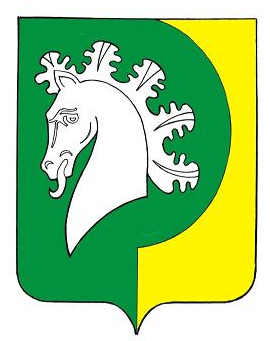 О внесении изменений в постановление  администрации Шераутского сельского поселения Комсомольского района Чувашской Республики от 03.02.2020 г. №6 «Об утверждении муниципальной программы «Профилактика терроризма и экстремизма, а также минимизация и (или) ликвидация последствий проявления терроризма и экстремизма на территории Шераутского сельского поселения Комсомольского района Чувашской Республики на 2020-2022 годы»    В соответствии с Федеральным законом от 06.03.2011 № 35-ФЗ «О противодействии терроризму», Федеральным законом т 06.10.2003 г. № 131-ФЗ «Об общих принципах организации местного самоуправления в Российской Федерации» администрация   Шераутского    сельского    поселения    Комсомольского     района    п о с т а н о в л я е т:            1. Внести в муниципальную программу Шераутского сельского поселения Комсомольского района Чувашской Республики «Профилактика терроризма и экстремизма, а также минимизация и (или) ликвидация последствий проявления терроризма и экстремизма на территории Шераутского сельского поселения Комсомольского района Чувашской Республики на 2020-2022 годы» (далее Муниципальная программа), утвержденную постановлением администрации Шераутского сельского поселения Комсомольского района от 03.02.2020г. № 6 следующие изменения:            1.1. Позицию «Источники финансирования» паспорта Муниципальной программы изложить в следующей редакции:1.2.  Раздел 7  Муниципальной программы  изложить в следующей редакции:«Раздел 7. Система программных мероприятий.».2. Настоящее постановление вступает в силу после его официального опубликования в информационном бюллетене «Вестник Шераутского сельского поселения Комсомольского района  Чувашской  Республики. Глава Шераутскогосельского поселения                                                                    С.М. МаштановЧĂВАШ РЕСПУБЛИКИКОМСОМОЛЬСКИ  РАЙОНĚ ЧУВАШСКАЯ РЕСПУБЛИКА КОМСОМОЛЬСКИЙ РАЙОН  ШУРУТ  ЯЛ ПОСЕЛЕНИЙĚН АДМИНИСТРАЦИЙĚ ЙЫШĂНУ«11» май 2022ç. № 29Шурут  ялěАДМИНИСТРАЦИЯ ШЕРАУТСКОГО СЕЛЬСКОГОПОСЕЛЕНИЯ ПОСТАНОВЛЕНИЕ                «11» мая 2022г. № 29село Шерауты«Источники финансированияпрогнозируемый объем финансирования мероприятий программы в 2020-2022 годах составляет  2,0 тыс. рублей, в том числе:2022 – 2,0 тыс. руб.;из них средства:-республиканского бюджета Чувашской Республики – 0,0 тыс. рублей;- местного бюджета Шераутского  сельского поселения Шераутского района Чувашской Республики –2,0 тыс. рублей;Наименование  мероприятийНаименование  мероприятийИсполнителиСроки исполнения Сроки исполнения Источники финансированияИнформационно-пропагандистское противодействие терроризму и экстремизмуИнформационно-пропагандистское противодействие терроризму и экстремизмуИнформационно-пропагандистское противодействие терроризму и экстремизмуИнформационно-пропагандистское противодействие терроризму и экстремизмуИнформационно-пропагандистское противодействие терроризму и экстремизмуИнформационно-пропагандистское противодействие терроризму и экстремизмуРазработка плана профилактических мер, направленных на предупреждение экстремистской деятельности, в том числе на выявление и последующее устранение причин и условий, способствующих осуществлению экстремистской деятельности на территории сельского поселенияРазработка плана профилактических мер, направленных на предупреждение экстремистской деятельности, в том числе на выявление и последующее устранение причин и условий, способствующих осуществлению экстремистской деятельности на территории сельского поселенияАдминистрация  Шераутского сельского поселенияАдминистрация  Шераутского сельского поселенияЕжегодно Без финансированияПроведение тематических мероприятий для детей и молодёжиПроведение тематических мероприятий для детей и молодёжиРаботники сельских Домов культуры, библиотекариРаботники сельских Домов культуры, библиотекариАпрель-май 2020-2022 гг.Без финансированияРаспространение памяток,листовок среди населения,обеспечение наглядной агитацией в учреждениях социальной сферыРаспространение памяток,листовок среди населения,обеспечение наглядной агитацией в учреждениях социальной сферыАдминистрация  Шераутского сельского поселенияАдминистрация  Шераутского сельского поселения2  раза в год Из местного бюджета Шераутского  сельского поселения  Информирование населения о профилактике терроризма и экстремизмаИнформирование населения о профилактике терроризма и экстремизмаГлава сельского поселения Глава сельского поселения Ежегодно Без финансированияСбор информации и принятие мер по факту выявления   деятельности религиозных организаций, сект экстремистской направленности на территории  сельского поселенияСбор информации и принятие мер по факту выявления   деятельности религиозных организаций, сект экстремистской направленности на территории  сельского поселенияАдминистрация  Шераутского сельского поселенияАдминистрация  Шераутского сельского поселенияпостоянноБез финансированияОрганизационно-технические мероприятияОрганизационно-технические мероприятияОрганизационно-технические мероприятияОрганизационно-технические мероприятияОрганизационно-технические мероприятияОрганизационно-технические мероприятияОрганизация и проведение тренировок, учений по действиям работников учреждений при обнаружении подозрительных предметовОрганизация и проведение тренировок, учений по действиям работников учреждений при обнаружении подозрительных предметовГлава сельского поселения, работники сельских Домов культуры (по согласованию)Глава сельского поселения, работники сельских Домов культуры (по согласованию)ежегодноБез финансированияПроведение комплексных обследований потенциально опасных объектов, соцкультбыта, пустующих домов на территории сельского поселенияПроведение комплексных обследований потенциально опасных объектов, соцкультбыта, пустующих домов на территории сельского поселенияАдминистрация  Шераутского сельского поселения Администрация  Шераутского сельского поселения ежеквартальноБез финансированияПроведение социологических опросов среди населения на предмет выявления и обнаружения степени распространения экстремистских идей и настроенийПроведение социологических опросов среди населения на предмет выявления и обнаружения степени распространения экстремистских идей и настроенийАдминистрация  Шераутского сельского поселенияАдминистрация  Шераутского сельского поселенияежегодноБез финансированияОрганизация осмотра административных зданий, производственных и складских помещений  учреждений, организаций, а также прилегающих к ним территорий, других мест скопления населения на предмет выявления подозрительных предметовОрганизация осмотра административных зданий, производственных и складских помещений  учреждений, организаций, а также прилегающих к ним территорий, других мест скопления населения на предмет выявления подозрительных предметовГлава сельского поселения,Глава сельского поселения,постоянноБез финансированияПроведение совещаний при главе сельского поселения по вопросам профилактики террористических угроз на территории Шераутского сельского поселенияПроведение совещаний при главе сельского поселения по вопросам профилактики террористических угроз на территории Шераутского сельского поселенияГлава сельского поселенияГлава сельского поселенияПо мере необходимости но не реже 2-х раз в годБез финансированияФормирование системы противодействия идеологии терроризма и экстремизмаФормирование системы противодействия идеологии терроризма и экстремизмаФормирование системы противодействия идеологии терроризма и экстремизмаФормирование системы противодействия идеологии терроризма и экстремизмаФормирование системы противодействия идеологии терроризма и экстремизмаФормирование системы противодействия идеологии терроризма и экстремизмаМониторинг деятельности религиозных, молодежных обществ и политических организацийАдминистрация  Шераутского сельского поселенияАдминистрация  Шераутского сельского поселенияЕжегодно Ежегодно Без финансирования